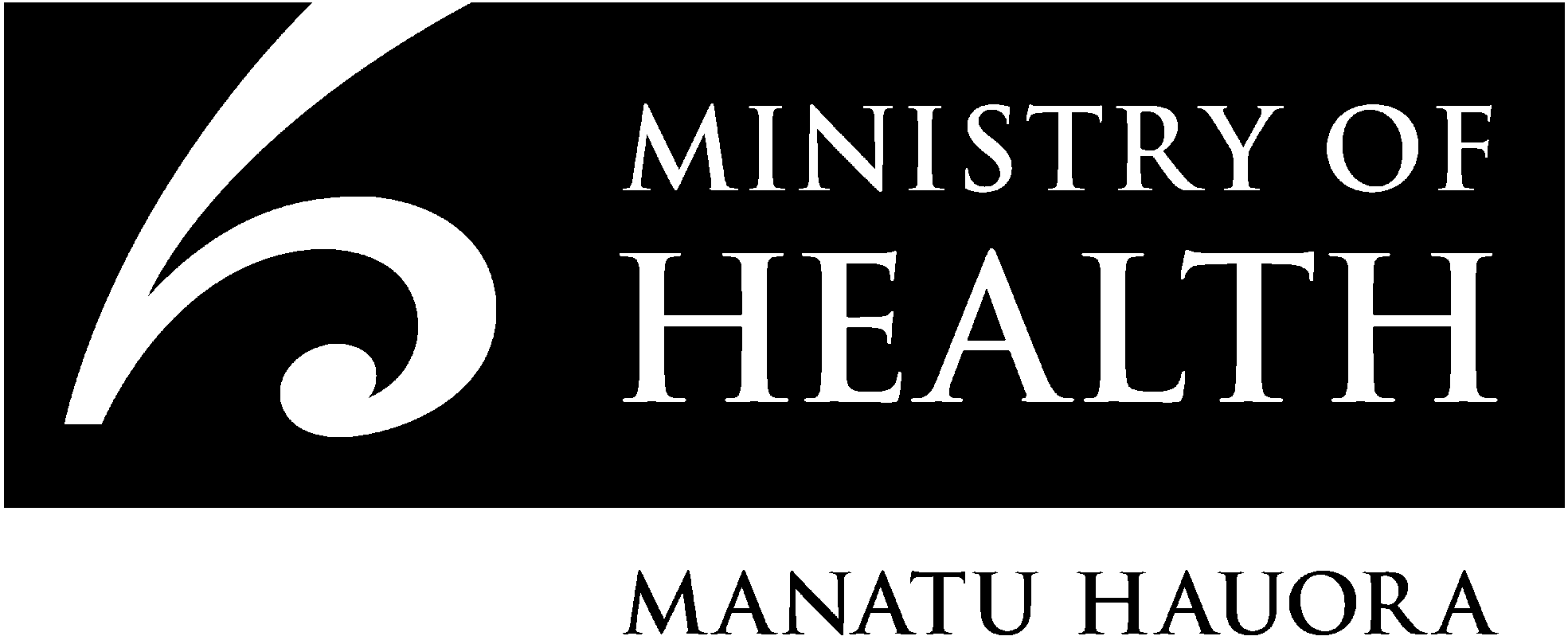 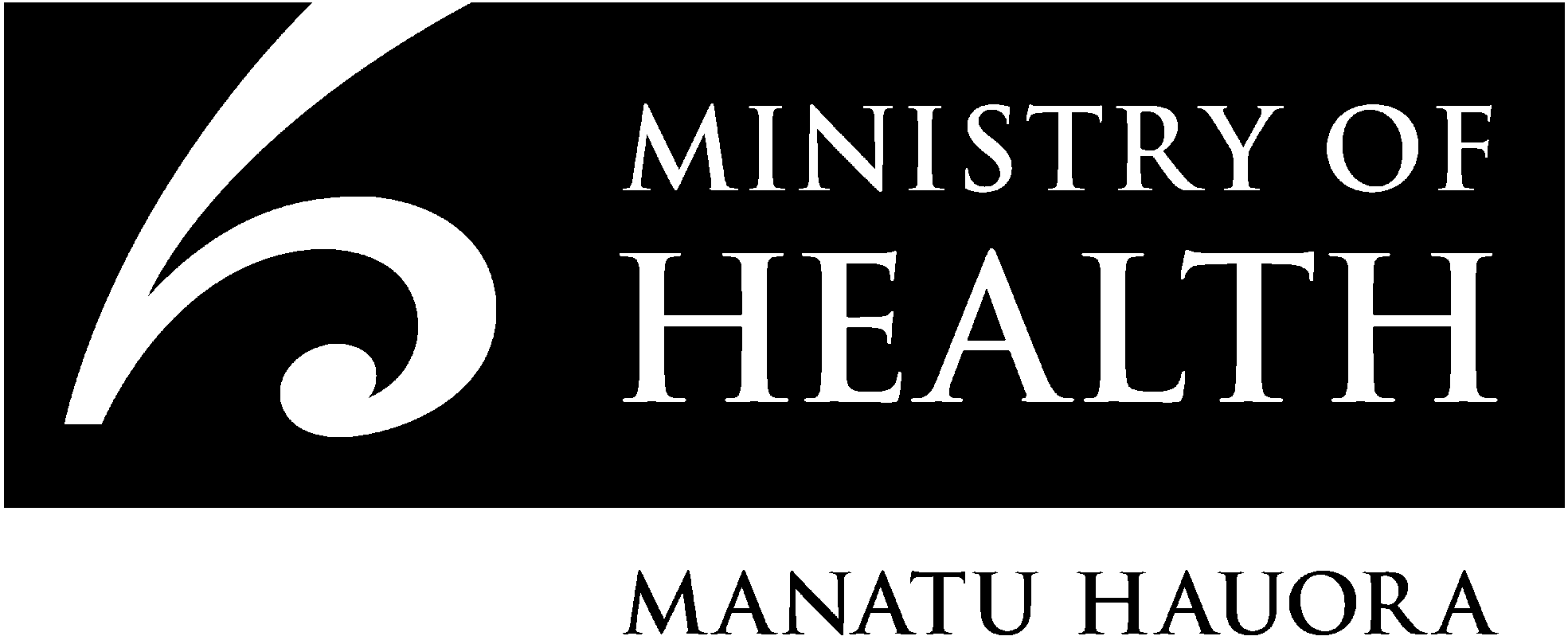 Notice to patient subject to a community treatment order directing change to inpatient status under section 29(3)(a) or reassessment under section 29(3)(b)	Admission date 	Name of responsible clinician	Business address and telephone number of responsible clinician A copy of this notice has been sent to the Director of Area Mental Health Services.Patient Name:Date of birth:Address:You are now directed:              (a) to be treated as an inpatient for a period up to 14 days from the                                                      admission date (see explanatory note) Delete one (b) to be re-assessed in accordance with sections 13 and 14                                                        (see explanatory note) Name and address of hospital where the patient will attend treatment or reassessment:This direction takes effect from:Each of the following will be notified of this direction: Welfare Guardian Principal Caregiver Primary health care provider of the patient who usually attends the patient   District Inspector Official VisitorThis direction was made by:of:	/        /        Signature of responsible clinician	Date